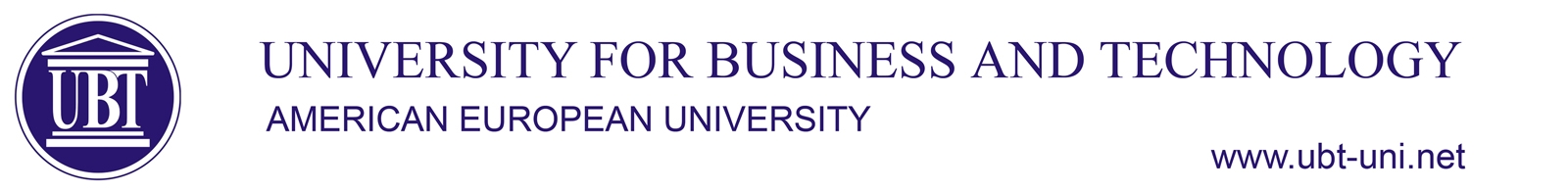 ............................................................................................................ ....................................... ... ........................SyllabusB.Sc.- Architecture and Spatial PlanningSubjectBASICS OF URBAN PLANNINGBASICS OF URBAN PLANNINGBASICS OF URBAN PLANNINGBASICS OF URBAN PLANNINGSubjectTypeSemesterECTSCodeSubjectOBLIGATIV (O)22 30-BPU-416Course LecturerDr.Sc. Binak Beqaj  Dr.Sc. Binak Beqaj  Dr.Sc. Binak Beqaj  Dr.Sc. Binak Beqaj  AssistantTutorAims and ObjectivesAs basic subject this course aims to promote general understanding and solutions for urban concepts and processes. This will be achieved explaining territorial characteristics and conditions, development policies, norms and technical standards, processes and concepts related to the urban planning and development. Theoretical explanations and students practice, interrelated to each other. As basic subject this course aims to promote general understanding and solutions for urban concepts and processes. This will be achieved explaining territorial characteristics and conditions, development policies, norms and technical standards, processes and concepts related to the urban planning and development. Theoretical explanations and students practice, interrelated to each other. As basic subject this course aims to promote general understanding and solutions for urban concepts and processes. This will be achieved explaining territorial characteristics and conditions, development policies, norms and technical standards, processes and concepts related to the urban planning and development. Theoretical explanations and students practice, interrelated to each other. As basic subject this course aims to promote general understanding and solutions for urban concepts and processes. This will be achieved explaining territorial characteristics and conditions, development policies, norms and technical standards, processes and concepts related to the urban planning and development. Theoretical explanations and students practice, interrelated to each other. Learning OutcomesIn the end of semester, student should be able to: read, understand and draft urban plan. In this line, statistics, their evaluations, solutions, selection and completion of different phases of urban planning.Understanding and ability to present urban plans and specific content details. Knowing development concepts and in line with efficient use of resources and integrated planning approach. In the end of semester, student should be able to: read, understand and draft urban plan. In this line, statistics, their evaluations, solutions, selection and completion of different phases of urban planning.Understanding and ability to present urban plans and specific content details. Knowing development concepts and in line with efficient use of resources and integrated planning approach. In the end of semester, student should be able to: read, understand and draft urban plan. In this line, statistics, their evaluations, solutions, selection and completion of different phases of urban planning.Understanding and ability to present urban plans and specific content details. Knowing development concepts and in line with efficient use of resources and integrated planning approach. In the end of semester, student should be able to: read, understand and draft urban plan. In this line, statistics, their evaluations, solutions, selection and completion of different phases of urban planning.Understanding and ability to present urban plans and specific content details. Knowing development concepts and in line with efficient use of resources and integrated planning approach. 